Summer courses 2017  / Moscatelli		14-24 May 2018315-20 & 520 20    Intensive Oral Practice 	8:00-11:30 	 This summer we will visit, discover or rediscover 9 francophone countries.  Each day, students will research and give a presentation on the country selected for that day.  The presentations which can be made with power point or not will discuss the following topics: geographical situation, historical background, traditions, languages spoken, music, art and artists…etc…  Daily, students will assume a different profession in a town in that country, and share specifics of that profession with the class.  You’ll have fun being a baker, a fisherman or a scuba diver (disguises to match the profession & tools of the trade highly recommended).  The countries we will visit are the following: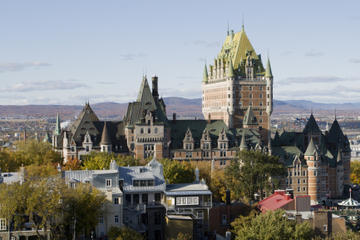 15 May: France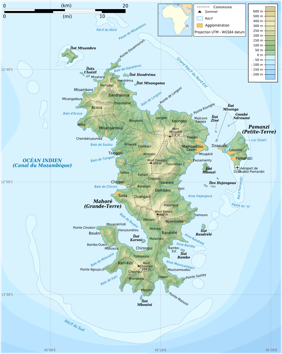 16 May: Québec17 May: Saint Pierre et Miquelon18 May: Morocco19 May: Bénin22 May: Mayotte23 May: Tahiti and Nouméa24 May: Guyana					25 May: Guadeloupe.This is an intensive course, only offered in the summer for 9 consecutive days. It aims at developing a functional speaking ability i.e., the ability to communicate verbally in a practical and accurate way in French.  Students enrolled in the course will have the opportunity to apply the linguistic knowledge of French to various new contexts dictated by the different environment of the countries visited.  They will develop and apply the French language to new situations (the daily professions), in as realistic a context as possible.  This course will be enriched with movie clips, songs, games and problematic situation to solve in a fun non-threatening environment.  For additional information,  feel free to contact Dr. Moscatelli (office MIT 237; email: amoscatelli@wcupa.edu  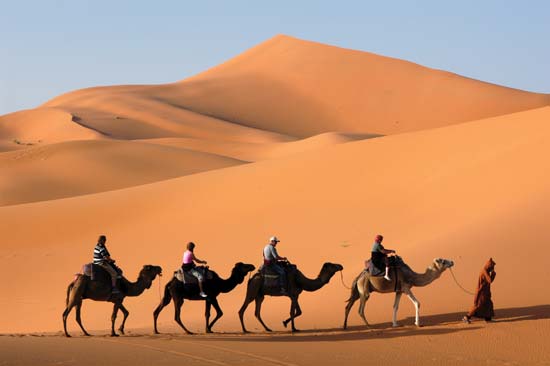 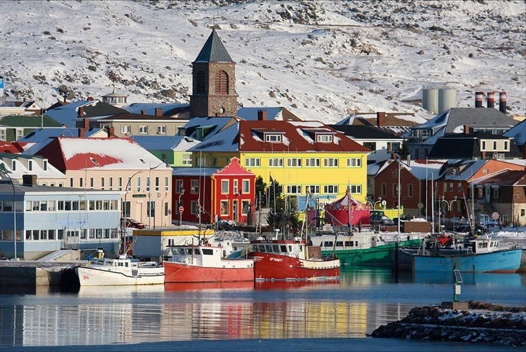 